     В консультационный центр периодически поступают обращения граждан, связанные с нарушением прав потребителей при приобретении товаров и заказе услуг через интернет. Большинство обращений касаются обмана потребителей при покупке товаров дистанционным способом.     Собираясь приобрести тот или иной товар в интернет-магазине особое внимание необходимо уделить информации о продавце и об условиях покупки.     Зачастую, обман потребителей происходит после оформления заказа и внесения предоплаты, так как телефон интернет-магазина перестает отвечать. Все возможные попытки узнать судьбу заказа остаются безуспешны.     В некоторых случаях, обман при покупке товаров дистанционным способом происходит при получении заказанных товаров наложенным платежом, так как  согласно правилам работы с почтовыми отправлениями, потребитель получает на руки запакованную посылку только после оплаты. Вскрывать посылку можно только после ее передачи в руки потребителя.      Кроме того, обман потребителей, нередко связан, с доставкой бракованного товара или товара с механическими повреждениями; не соответствием товаров описанию; приобретением товара на неофициальном сайте (сайте-призраке).     Нередко потребителей вводят в заблуждение размещая на сайте интернет-магазина продукцию по цене иной, чем предложено при покупке.     Бывают случаи, когда продавец в ультимативной форме требует выкупить товар, однако, такое требование не основано на законе. Потребитель вправе отказаться от товара в любое время до его передачи, а после передачи - в течение семи дней. Для этого потребителю необходимо обратиться в адрес продавца с письменной претензией  с указанием своего отказа от исполнения договора купли-продажи, сделав  ссылку на ст. 26.1 Закона РФ «О защите прав потребителей». Указывать причину возврата  нет необходимости.      Единственное, что вправе требовать продавец, это внесения платы за доставку товара и только в случае если   информация о том, что доставка платная (а также стоимость доставки) была предоставлена потребителю, например, на сайте продавца.     Помните, приобретая товары через социальные сети, в большинстве своем Вы заключаете сделку с физическим лицом, что в разы сокращает Вашу возможность на возврат денежных средств в случае приобретения некачественного товара, а также обмана со стороны продавца (мошенничества).     В большинстве случаев, обман потребителей происходит когда при покупке товара через интернет отсутствует информация о продавце (например, кроме названия интернет-магазина о продавце на сайте больше ничего не сказано), соответственно, потребитель, не имеет возможности обратиться к продавцу с претензией. Помните, если на  интернет сайте – нет информации о том, кто продает товар – индивидуальный предприниматель или юридическое лицо, нет контактной информации, юридического (почтового) адреса продавца, необходимо отказаться от покупки на таком сайте. Стоит также ознакомиться с отзывами покупателей, узнать насколько хорошо продавец зарекомендовал себя прежде чем внести предоплату. Подготовлено с использованием СПС Консультант Плюс.Ждем Вас по адресам: ФБУЗ «Центр гигиены и эпидемиологии в Иркутской области».ОБМАН ПОТРЕБИТЕЛЕЙ В СФЕРЕ ДИСТАНЦИОННОЙ ТОРГОВЛИ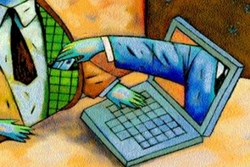 Консультационные центр, пункты по защите прав потребителейг.Иркутск, ул.Трилиссера, 51,   8(395-2)22-23-88 zpp@sesoirk.irkutsk.ruг.Шелехов, ул.Ленина, 9   тел.8(395-50) 4-18-69 zpp@sesoirk.irkutsk.ruг.Ангарск, 95 кв. д.17   тел.8(395-5) 67-13-50                    Kp-zpp.ang@yandex.ruг.Усолье-Сибирское, ул.Ленина, 73                           тел.8(395-43) 6-79-24, kp-zpp.us@yandex.ruг.Черемхово, ул.Плеханова, 1, тел.8(395-46) 5-66-38; ffbuz-cheremxovo@yandex.ruг.Саянск, мкр.Благовещенский, 5а, тел.8(395-53) 5-24-89;  ffbus-saynsk@yandex.ruп.Залари тел.8 (395-52) 2-30-14; zpp@sesoirk.irkutsk.ruг.Тулун,     ул.Виноградова, 21, тел. 8(395-30) 2-10-20;                                           kc-zpp.irk@yandex.ruг.Нижнеудинск, ул.Энгельса, 8                                    тел.8(395-57)7-09-74; Kр-zpp-NU@yandex.ruг.Тайшет,ул.Северовокзальная,   17А-1Н,                                         тел. 8(395-63) 5-21-58; ffbuz-taishet@yandex.ruг.Братск, ул.Муханова, 20,                                                    тел.8(395-3) 42-94-00; kpр-zpp.br@yandex.ruг.Железногорск-Илимский, 3 кв., д.40                 тел.8(395-66) 3-05-29, ffbuz-zheleznogorsk@yandex.ruг.Усть-Илимск, лечебная зона, 6                                        тел.8(395-35) 6-44-46; kp-zpp.UI@yandex.ruг.Усть-Кут, ул.Кирова, 91, тел.8(395-65)5-26-44;  kc-zpp.irk@yandex.ruп.Усть-Ордынский, пер.1-ый Октябрьский, 12  тел.8(395-41) 3-10-78, kc-zpp.uobo@yandex.ru